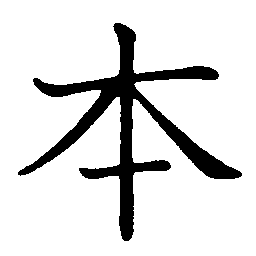 On ReadingsホンKun ReadingsもとOn ReadingsホンKun ReadingsもとOn ReadingsホンKun ReadingsもとOn ReadingsホンKun ReadingsもとMeaningbook; present; main; origin; true; real; counter for long cylindrical thingsMeaningbook; present; main; origin; true; real; counter for long cylindrical thingsMeaningbook; present; main; origin; true; real; counter for long cylindrical thingsMeaningbook; present; main; origin; true; real; counter for long cylindrical thingsMeaningbook; present; main; origin; true; real; counter for long cylindrical thingsMeaningbook; present; main; origin; true; real; counter for long cylindrical things5 Strokes5 Strokes5 Strokes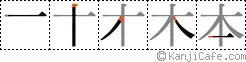 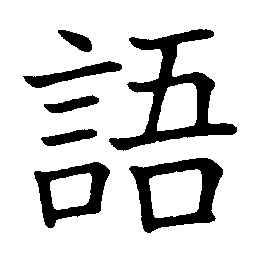 On ReadingsゴKun ReadingsかたるOn ReadingsゴKun ReadingsかたるOn ReadingsゴKun ReadingsかたるOn ReadingsゴKun ReadingsかたるMeaningWord, speech, languageMeaningWord, speech, languageMeaningWord, speech, languageMeaningWord, speech, languageMeaningWord, speech, languageMeaningWord, speech, language14 Strokes14 Strokes14 Strokes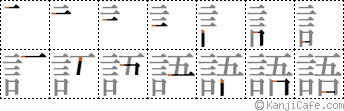 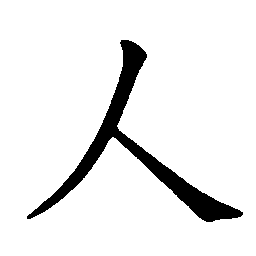 On Readingsジン・ニンKun ReadingsひとOn Readingsジン・ニンKun ReadingsひとOn Readingsジン・ニンKun ReadingsひとOn Readingsジン・ニンKun ReadingsひとMeaningpersonMeaningpersonMeaningpersonMeaningpersonMeaningpersonMeaningperson2 Strokes2 Strokes2 Strokes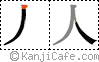 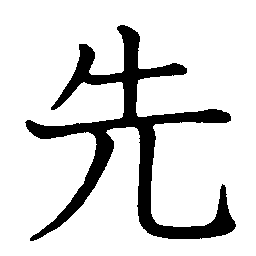 On ReadingssenKun ReadingssakiOn ReadingssenKun ReadingssakiOn ReadingssenKun ReadingssakiOn ReadingssenKun ReadingssakiMeaningAhead, before, previous, future, precendenceMeaningAhead, before, previous, future, precendenceMeaningAhead, before, previous, future, precendenceMeaningAhead, before, previous, future, precendenceMeaningAhead, before, previous, future, precendenceMeaningAhead, before, previous, future, precendence6 Strokes6 Strokes6 Strokes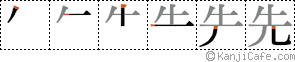 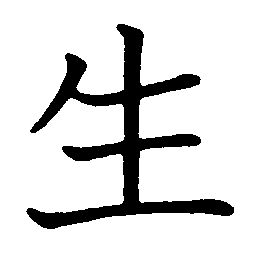 On ReadingsせいKun ReadingsうまれるOn ReadingsせいKun ReadingsうまれるOn ReadingsせいKun ReadingsうまれるOn ReadingsせいKun ReadingsうまれるMeaningLife, genuine, birthMeaningLife, genuine, birthMeaningLife, genuine, birthMeaningLife, genuine, birthMeaningLife, genuine, birthMeaningLife, genuine, birth14 Strokes14 Strokes14 Strokes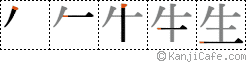 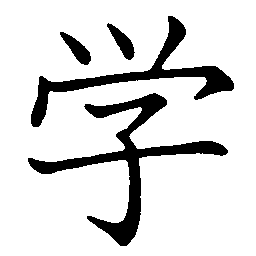 On ReadingsがくKun ReadingsまなぶOn ReadingsがくKun ReadingsまなぶOn ReadingsがくKun ReadingsまなぶOn ReadingsがくKun ReadingsまなぶMeaningStudy, learning, scienceMeaningStudy, learning, scienceMeaningStudy, learning, scienceMeaningStudy, learning, scienceMeaningStudy, learning, scienceMeaningStudy, learning, science8 Strokes8 Strokes8 Strokes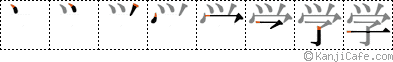 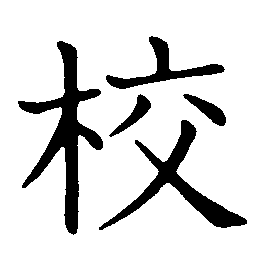 On ReadingsこうKun ReadingsOn ReadingsこうKun ReadingsOn ReadingsこうKun ReadingsOn ReadingsこうKun ReadingsMeaningExam, school, printing, proof, correctionMeaningExam, school, printing, proof, correctionMeaningExam, school, printing, proof, correctionMeaningExam, school, printing, proof, correctionMeaningExam, school, printing, proof, correctionMeaningExam, school, printing, proof, correction14 Strokes14 Strokes14 Strokes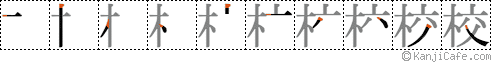 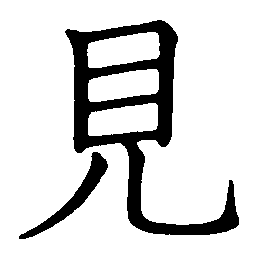 On ReadingsけんKun ReadingsみるOn ReadingsけんKun ReadingsみるOn ReadingsけんKun ReadingsみるOn ReadingsけんKun ReadingsみるMeaningsee, hopes, chances, idea, opinion, look at, visibleMeaningsee, hopes, chances, idea, opinion, look at, visibleMeaningsee, hopes, chances, idea, opinion, look at, visibleMeaningsee, hopes, chances, idea, opinion, look at, visibleMeaningsee, hopes, chances, idea, opinion, look at, visibleMeaningsee, hopes, chances, idea, opinion, look at, visible7 Strokes7 Strokes7 Strokes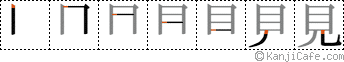 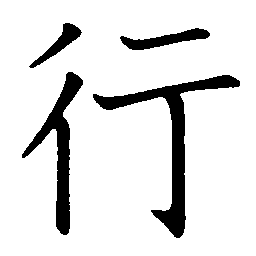 On ReadingsこうKun ReadingsいくOn ReadingsこうKun ReadingsいくOn ReadingsこうKun ReadingsいくOn ReadingsこうKun ReadingsいくMeaningGoing, journeyMeaningGoing, journeyMeaningGoing, journeyMeaningGoing, journeyMeaningGoing, journeyMeaningGoing, journey6 Strokes6 Strokes6 Strokes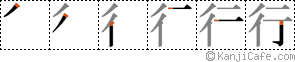 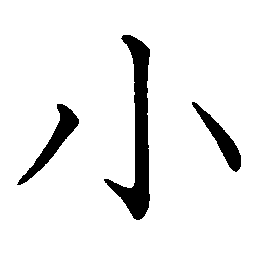 On ReadingsしょうKun ReadingsちいさいOn ReadingsしょうKun ReadingsちいさいOn ReadingsしょうKun ReadingsちいさいOn ReadingsしょうKun ReadingsちいさいMeaningSmall, littleMeaningSmall, littleMeaningSmall, littleMeaningSmall, littleMeaningSmall, littleMeaningSmall, little3 Strokes3 Strokes3 Strokes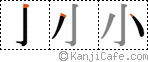 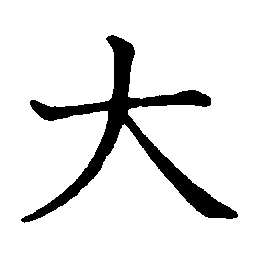 On ReadingsだいKun ReadingsおおきいOn ReadingsだいKun ReadingsおおきいOn ReadingsだいKun ReadingsおおきいOn ReadingsだいKun ReadingsおおきいMeaningbigMeaningbigMeaningbigMeaningbigMeaningbigMeaningbig3 Strokes3 Strokes3 Strokes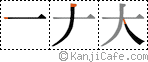 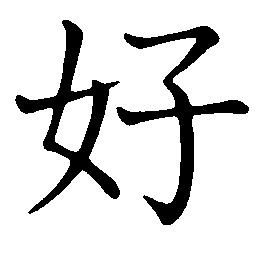 On ReadingsすきKun ReadingsこのむOn ReadingsすきKun ReadingsこのむOn ReadingsすきKun ReadingsこのむOn ReadingsすきKun ReadingsこのむMeaningFond, pleasing, like somethingMeaningFond, pleasing, like somethingMeaningFond, pleasing, like somethingMeaningFond, pleasing, like somethingMeaningFond, pleasing, like somethingMeaningFond, pleasing, like something5 Strokes5 Strokes5 Strokes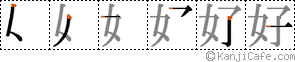 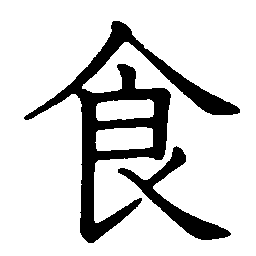 On ReadingsしょくKun ReadingsたべるOn ReadingsしょくKun ReadingsたべるOn ReadingsしょくKun ReadingsたべるOn ReadingsしょくKun ReadingsたべるMeaningEat, foodMeaningEat, foodMeaningEat, foodMeaningEat, foodMeaningEat, foodMeaningEat, food9 Strokes9 Strokes9 Strokes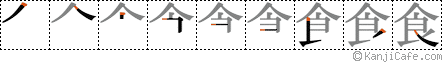 